Amendement Behoorlijk Bestuur voor Den Helder en Julianadorp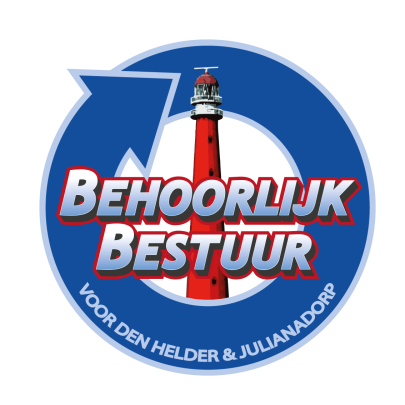 Amendement.De gemeenteraad van Den Helder, in vergadering bijeen op 4 juli 2022, gelezen het raadsvoorstel nummer 12, “ tot eventuele wensen en bedenkingen met betrekking tot meerjarig budget overeenkomst met Stichting Strandexploitatie Noordkop”Besluit:Het meerjarig budget overeenkomst als volgt te wijzigen:De budget overeenkomst aan te gaan voor de duur van één jaar, zijnde 1 januari 2023 tot en met 31 december 2023En:Verplicht het afnemen van een riskassesment door het onafhankelijke NIVZ om de werkzaamheden van de Stichting Strandexploitatie Noordkop te toetsen en onafhankelijk advies uit te brengen.Ondertekenaars(s) van het amendement:Namens de fractie van Behoorlijk Bestuur voor Den Helder en JulianadorpSylvia HamerslagToelichting:Gezien de breuk tussen Reddingsbrigade Den Helder en Stichting Strandexploitatie Noordkop zijn er ingrijpende veranderingen geweest in de uitvoering van de kust bewaking van Den Helder en Julianadorp. In recente berichtgeving van Regio Noordkop blijkt dat buurgemeenten hierbij de rekening dragen, hierdoor is de veiligheid langs de kust niet meer gewaarborgd zoals in de jaren hiervoor. Met die kennis is BBvDHJ van mening dat het inzake de veiligheid en financiële risico’s voor de gemeente Den Helder verstandig is om de budget overeenkomst voor één jaar te laten gelden, waarbij er door het onafhankelijke NIVZ een riskassesment wordt afgenomen om de verbeterpunten in de organisatie en uitvoering van de kust bewaking door de SSN te inventariseren en hierover rapport uit te brengen.